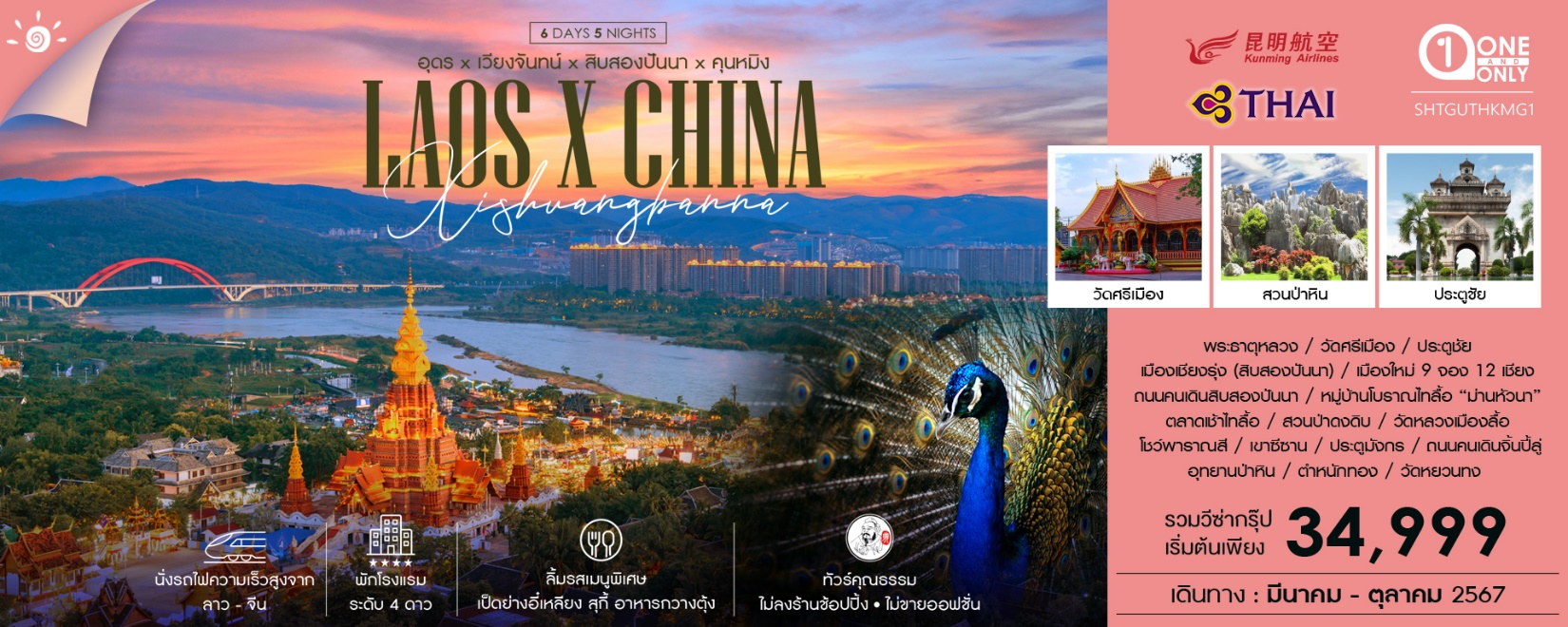 โปรแกรมการเดินทาง10.00 น. 	 พร้อมกันที่ สนามบินสุวรรณภูมิ อาคารผู้โดยสารขาออก (ระหว่างประเทศ) ชั้น 4 เคาน์เตอร์ สายการบิน THAI AIRWAYS (TG)  หรือ ท่าอากาศยานดอนเมือง ณ อาคารผู้โดยสาร 2 ขาออกภายในประเทศ ชั้น 3 เคาน์เตอร์เช็คอินสายการบิน ไทยแอร์เอเชีย โดยมีเจ้าหน้าที่จากทางบริษัทฯ คอยต้อนรับ และอำนวยความสะดวกแด่ท่านก่อนออกเดินทาง  12.15 น. 	ออกเดินทางสู่ ท่าอากาศยานนานาชาติอุดรธานี โดยสายการบิน THAI AIRWAYS เที่ยวบินที่ TG004 หรือ โดยสายการบิน  AIRASIA เที่ยวบินที่ FD3358	13.25 น. 	เดินทางถึง จังหวัดอุดรธานี รับสัมภาระเรียบร้อยแล้ว นำท่านออกเดินทางด้วยรถตู้ปรับอากาศ มุ่งหน้าสู่ สะพานมิตรภาพไทย-ลาว จังหวัดหนองคาย			เดินทางถึง สะพานมิตรภาพไทย-ลาว ผ่านพิธีการตรวจคนเข้าเมือง ตม.ไทย เพื่อเดินทางออกจากประเทศไทย			เดินทางเข้าด่านข้าม สะพานมิตรภาพไทย-ลาว ถึงด่านลาว ผ่านพิธีการตรวจคนเข้าเมือง ตม. สปป.ลาว จากนั้นนำท่านเดินทางสู่ตัวเมือง นครหลวงเวียงจันทน์ นำท่านชม พระธาตุหลวง หรือ พระเจดีย์โลกะจุฬามณี นับเป็นปูชนียสถานอันสำคัญยิ่งแห่งเวียงจันทน์ และเป็นศูนย์รวมใจของประชาชนชาวลาวทั่วประเทศ ตามตำนานกล่าวว่าพระธาตุหลวงมีประวัติการก่อสร้างนับพันปีเช่นเดียวกันพระธาตุพนมในประเทศไทย และปรากฏความเกี่ยวพันกับประวัติศาสตร์ของดินแดนทางฝั่งขวาแม่น้ำโขงอย่างแยกไม่ออก สถานที่นี้ถือได้ว่าเป็นสัญลักษณ์สำคัญอย่างของประเทศลาวg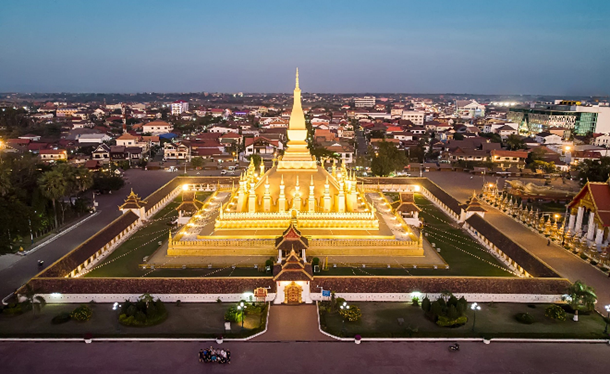 นำท่านชม วัดศรีเมือง หรือ วัดสีเมือง ในภาษาลาว แห่งนครเวียงจันทน์ ประเทศลาว ที่วัดศรีเมืองแห่งนี้จัดเป็นวัดคู่บ้านคู่เมืองของชาวลาวมานานแสนนาน วัดศรีเมืองหรือวัดเจ้าแม่ศรีเมืองเป็นสถานที่ตั้งของศาลหลักเมืองเวียงจันทน์ จากนั้นนำท่านชม ประตูชัย ซึ่งเป็นสัญลักษณ์ของชัยชนะและอธิปไตยของลาว 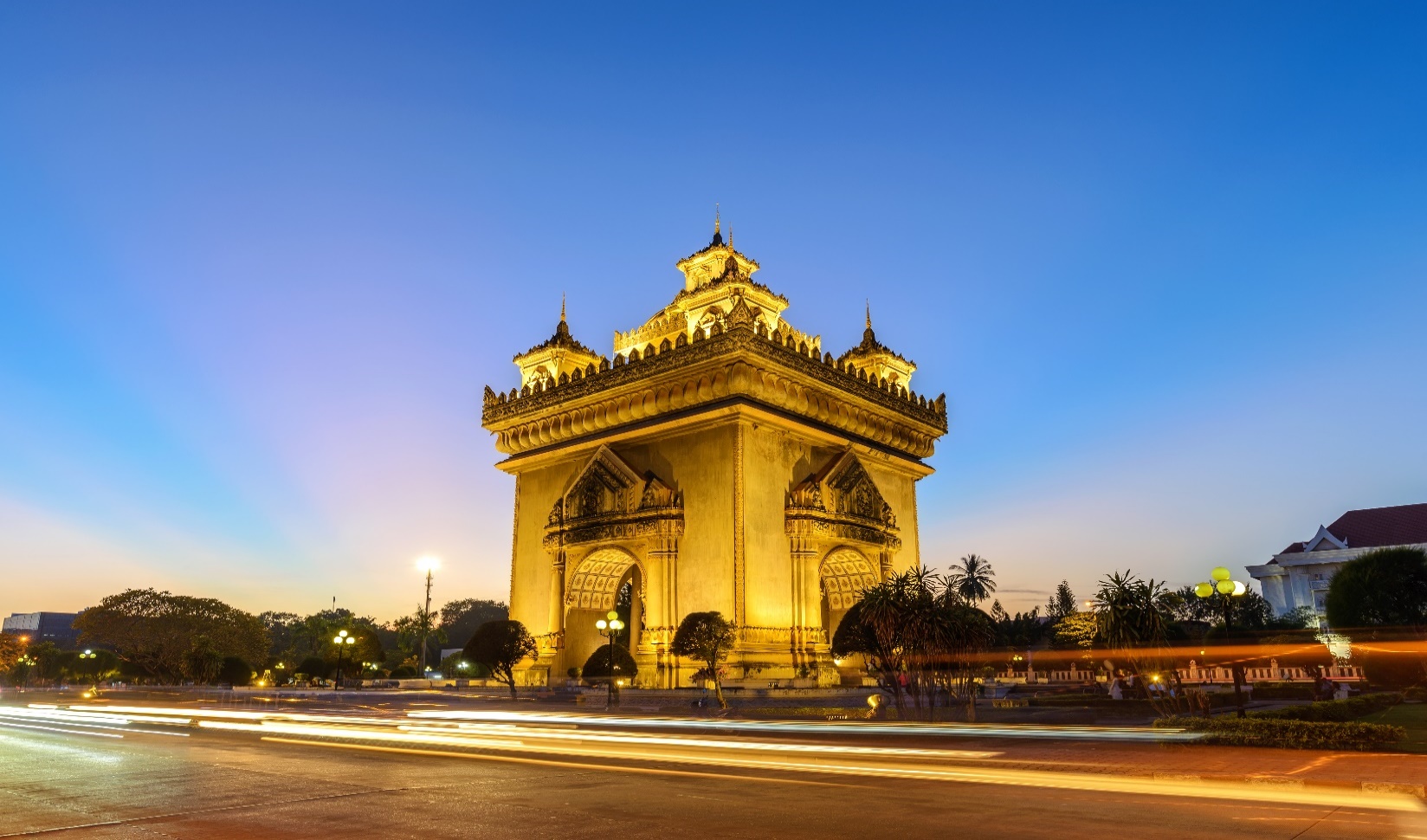 เย็น	 	 รับประทานอาหารเย็น ณ ร้านอาหาร 		 พักที่ LE THATLUANG D’OR BOUTIQUE HOTEL หรือเทียบเท่า ระดับ 4 ดาว06.00 น.	นำท่านเดินทางสู่ สถานีรถไฟฟ้าความเร็วสูงนครหลวงเวียงจันทน์ ขบวน (C82 / 07.30- 11.30)  ชั้น 2 ธรรมดา จากนครหลวงเวียงจันทน์สู่บ่อเต็น (ใช้เวลาเดินทางประมาณ 4 ชั่วโมง)  ทั้งนี้อาจจะมีการเปลี่ยนแปลงขบวนรถไฟ) หมายเหตุ : เพื่อความรวดเร็วในการขึ้น - ลงรถไฟ กระเป๋าเดินทาง และสัมภาระของแต่ละท่านจำเป็นต้องลากด้วยตนเอง จึงควรเลือกใช้กระเป๋าเดินทางแบบคันชักล้อลากที่มีขนาดไม่ใหญ่จนเกินไป 		เช้า	 รับประทานอาหารเช้า แบบ SET BOX บนรถไฟ 11.30 น.	เดินทางถึง สถานีรถไฟฟ้าความเร็วสูงบ่อเต็น  บ่อเต็นเป็นพื้นที่เชื่อมโยงทางด้านเศรษฐกิจ การค้า การบริการและอื่น ๆ ของ สปป. ลาว โดยบ่อเต็นเป็นชื่อเรียกของหมู่บ้านในเขตเมืองหลวงน้ำทา แขวงหลวงน้ำทา ตั้งอยู่ใกล้เขตชายแดนลาว-จีน ตรงข้ามกับเมืองโม่ฮาน เขตสิบสองปันนาของจีน มีเส้นทาง R3a เป็นเส้นทางคมนาคมขนส่งสินค้าหลักระหว่างไทย-สปป. ลาว-จีน 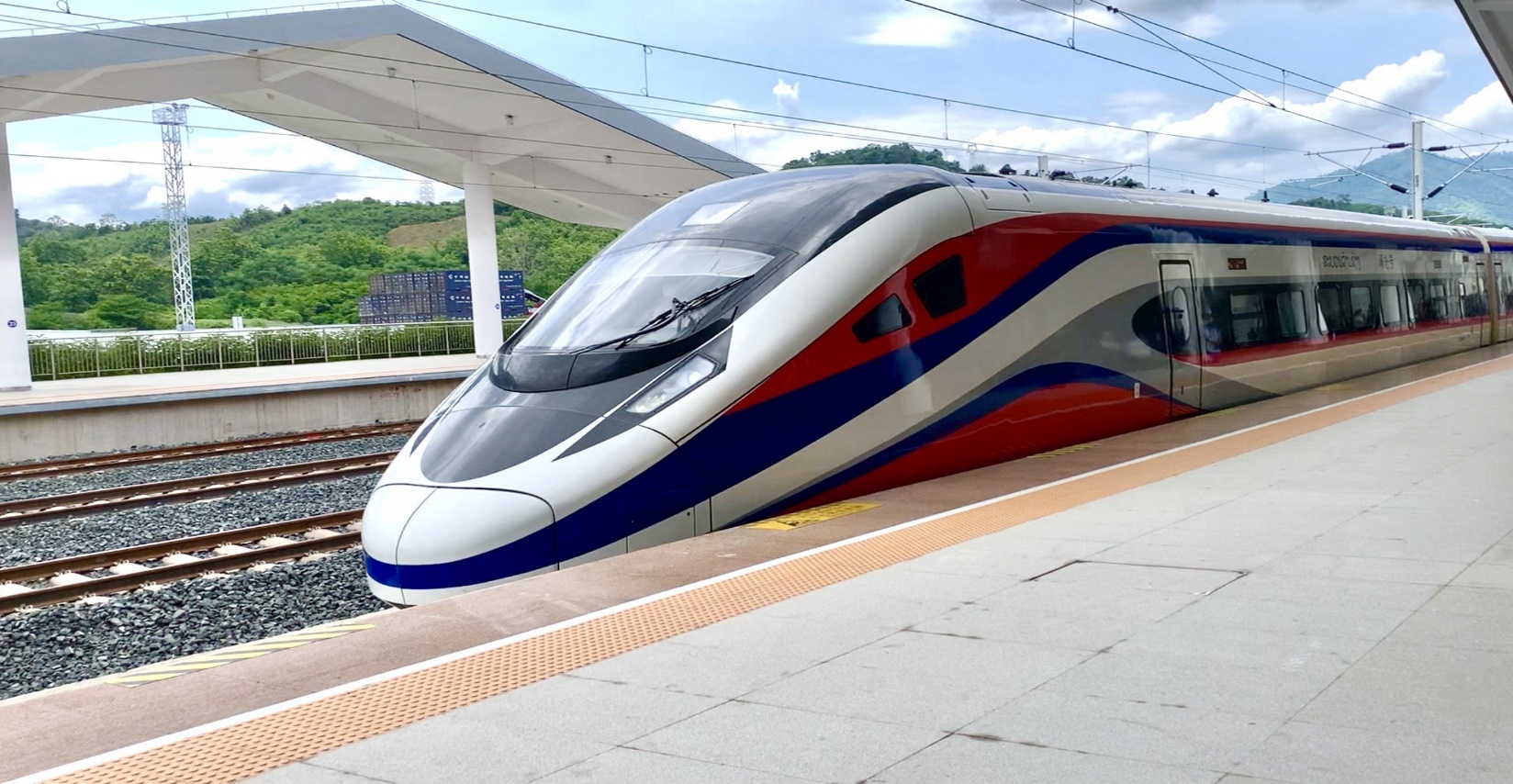 เที่ยง		 รับประทานอาหารกลางวัน ณ ร้านอาหารบ่าย 	นำท่านเดินทางสู่ ด่าน ตม.บ่อเต็น เขตชายแดนลาว-จีน สู่ ด่านบ่อหาน (ด่านตม.จีน) ดำเนินการแจ้งเอกสารผ่านแดน ตรวจคนเข้าเมีอง บ่อหาน หรือ หมัวฮาน เป็นเมืองชายแดนทางตอนใต้ของอำเภอเมืองล้า เขตปกครองตนเองสิบสองปันนา มณฑลยูนนาน ประเทศจีน ติดชายแดนลาว-จีน และอยู่ฝั่งตรงข้ามกับหมู่บ้านบ่อเต็น แขวงหลวงน้ำทา ประเทศลาว จากนั้นนำท่านเดินทางสู่ เมืองเชียงรุ้ง หรือ เมืองจิ่งหง  เมืองเอกของเขตปกครอตนเองสิบสองปันนา เป็นเมืองเล็ก ๆ ที่มีเสนห์ชวนหลงใหล มีนักท่องเที่ยวหลายล้านคนเดินทางมาเยือนเมืองแห่งนี้ ท่านจะได้พบเห็นสัญลักษณ์รูปนกยูงอยู่ทุกแห่งหนในเมืองเชียงรุ้ง เนื่องจากนกยูงเป็นสัญลักษณ์ของเมืองเชียงรุ้ง จากนั้นนำท่านชม เจดีย์ทองคำใหญ่ ที่ เมืองใหม่ 9 จอม12 เชียง ที่เกิดขึ้นภายใต้ยุทธศาสตร์ของชาติจีนที่ให้ความสำคัญกับเขตการค้าเสรีอาเซียน-โขง เพื่อให้เป็นประตูทางการท่องเที่ยวของอนุภูมิภาคลุ่มแม่น้ำโขง หรือ ศูนย์กลางสามเหลี่ยมทองคำไข่มุกแห่งแม่น้ำโขงมีการรวบรวมวัฒนธรรมประเพณีที่เป็นเอกลักษณ์และโดดเด่นของแต่ละชนเผ่าในกลุ่มเศรษฐกิจอนุภูมิภาคลุ่มแม่น้ำโขงมารวบรวมไว้ในที่เดียวกันให้อยู่ในรูปนานาชาติมากที่สุดทั้งแบบโบราณและร่วมสมัย อิสระให้ท่านช้อปปิ้ง ถนนคนเดินสิบสองปันนา ในตรอกซอกซอยต่างๆมีสินค้าให้เลือกสรรมากมาย 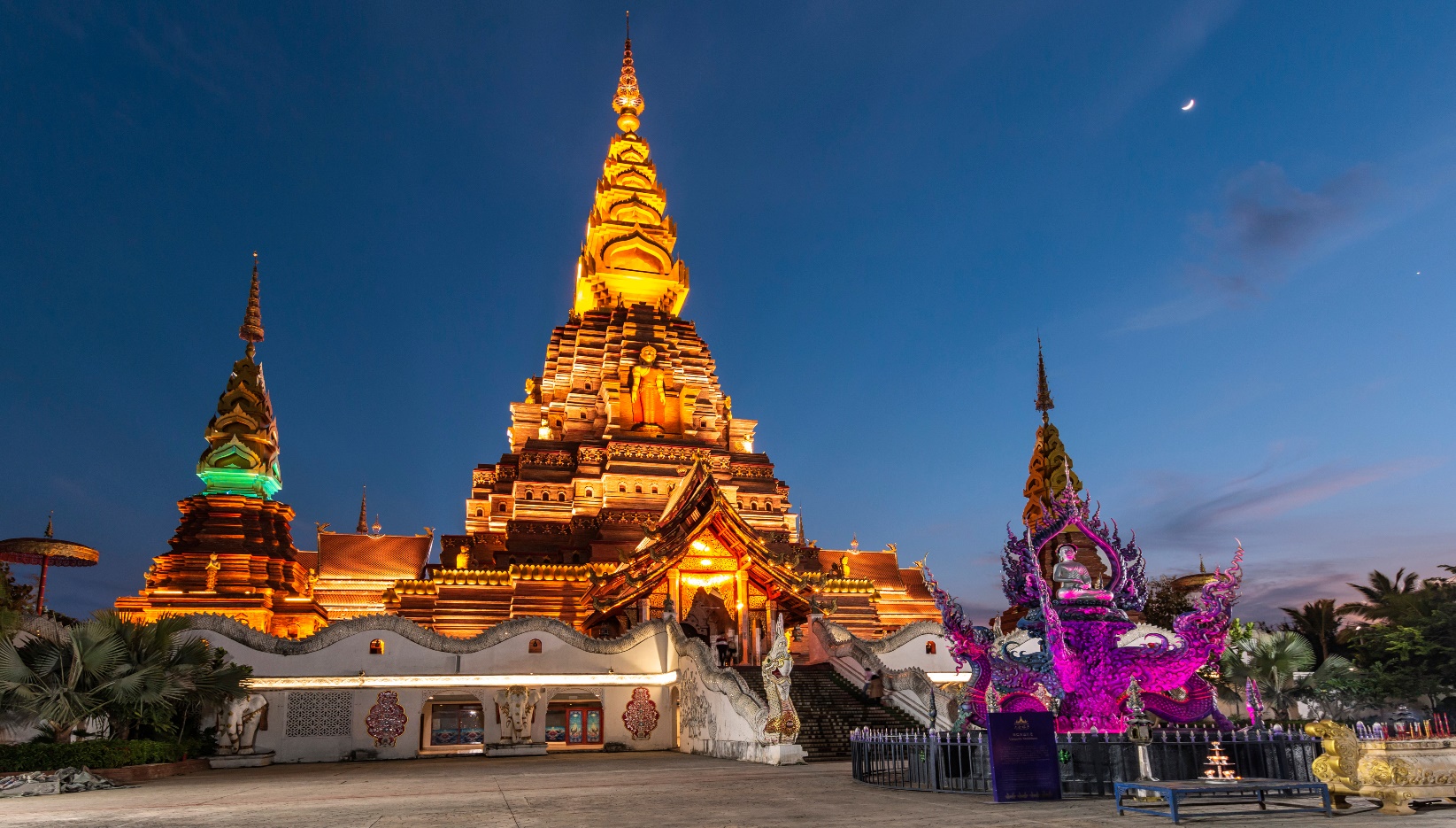 ค่ำ	 รับประทานอาหารค่ำ ณ ภัตตาคาร 	นำท่านพักที่  VIENNA HOTEL หรือเทียบเท่า ระดับ 4 ดาวเช้า          	 รับประทานอาหารเช้า ณ ห้องอาหารของโรงแรม 	นำท่านชม ตลาดเช้าไทลื้อ ซึ่งคราครั่งไปด้วยพ่อค้าแม่ขาย และชาวบ้านที่มาจับจ่ายตลาดอย่างคึกคัก ภายในตลาดเช้านอกจากจะมีสินค้าจำพวกผัก ผลไม้ เนื้อสัตว์ ปลาน้ำจืด ของป่ามากมาย อีกทั้งอาหารกิ่งสำเร็จรูป เครื่องใช้ในชีวิตประจำวัน เสื้อผ้า รองเท้า ฯลฯ จากนั้นนำท่านเที่ยวชม หมู่บ้านโบราณไทลื้อ “ม่านหัวนา” ซึ่งถูกอนุรักษ์ไว้อย่างดี พาท่านเดินลัดเลาะไปบนเนิน เขาเพื่อชมวิถีชีวิตของชาวไทลื้อ สักการะวัดไทลื้อท้องถิ่นซึ่งตั้งอยู่บนเนินเขา จากมุมนี้ท่านสามารถมองเห็นหมู่บ้านไทลื้อโบราณรายล้อมไปด้วยภูเขา และความเจริญของเมืองจิ่งหงยุคใหม่ หรึอภาษาไทยเหนือสื่อสารกับเผ่าไทลื้อได้เที่ยง		 รับประทานอาหารกลางวัน ณ ภัตตาคารบ่าย 	นําท่านไปเที่ยวชม สวนป่าดงดิบ นั่งรถรางไฟฟ้า ชมการเรียกนกยูงลงมาจากภูเขา ซึงมีนกยู่งนับร้อยๆ  นําท่าน ชมการ โชว์การแสดงของชนเผ่าต่างๆ อาทิโชว์การแสดงของชาวไทลื้อ โชว์วัฒนธรรมเผ่าไอนี (อีก้อ) และชมการสาธิตพิธีการแต่งงานของเผ่าอีก้อ เที่ยวชมผืนป่าแห่งสิบสองปันนา ชม ต้น นกยูง ซึงเป็นต้นไม้ที่มีลักษณะคล้ายนกยู่งซึงชาวเมืองสิบสองปันนาเชื่อว่าเป็นสถานที่ศักดิ์สิทธิ์ ของเหล่านกยู่ง ชมน้ำตกเก้ามังกร เป็นน้ำตกที่ตกลงมาจากเขาสูงหลายสิบเมตร ด้านล่างมีรูปปั้นชาวประมงถือดาบสู้กับมังกร เป็นมังกร 9 หัว ซึ่งอาจจะเป็นเรื่องเล่าของที่นี่และแม่น้ำหลั่นช้าง แม่น้ำโขง 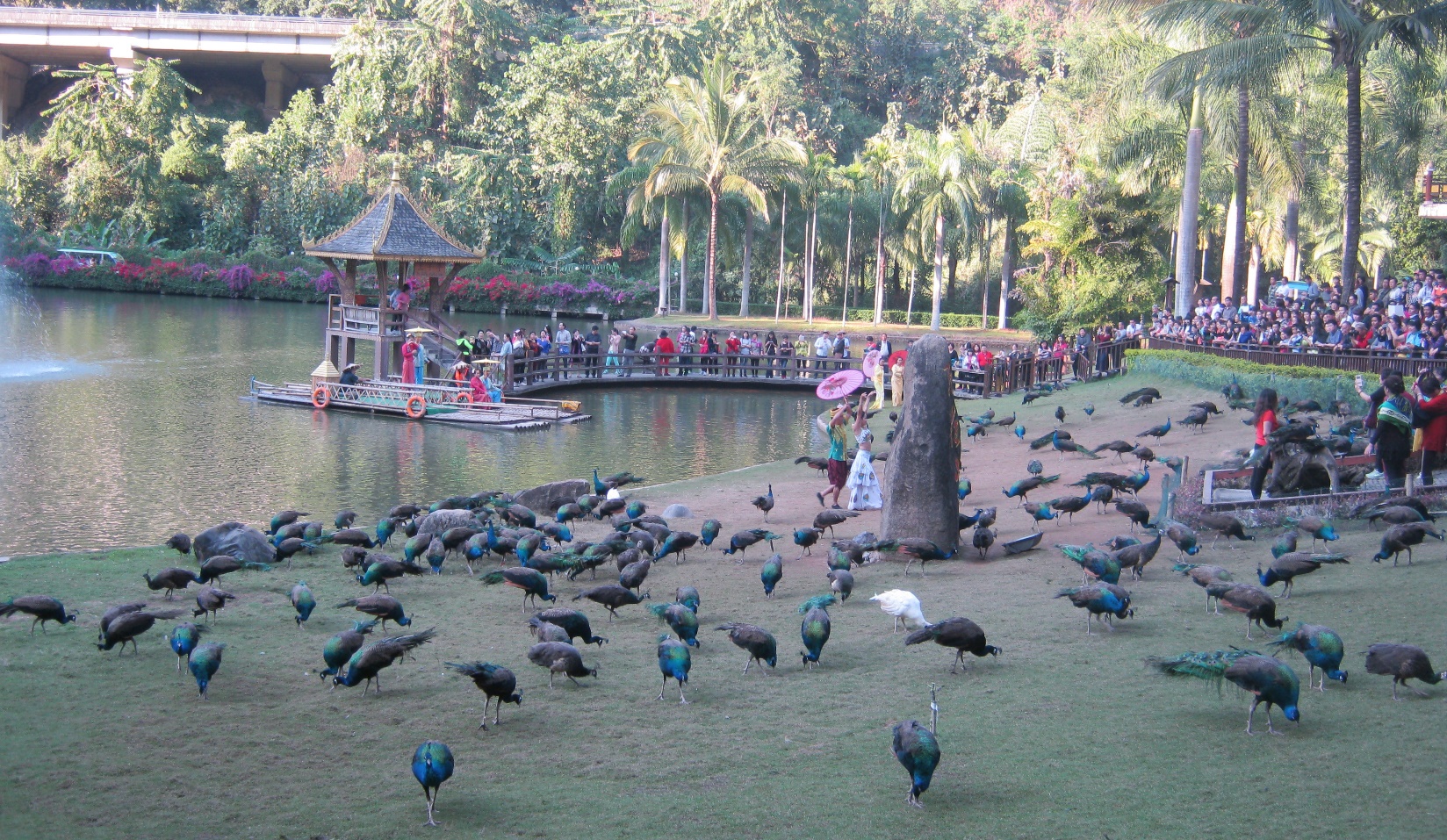  	จากนั้นนำท่านเดินทางสู่ วัดหลวงเมืองลื้อ เป็นวัดพุทธนิกายหินยานที่ใหญ่ที่สุดของจีน โดยการลงทุนก่อสร้างโดยบริษัทเอกชนพัฒนาการท่องเที่ยวหยวนห้าว จำกัด สิบสองปันนา ยูนนาน ด้วยเงินทุนมหาศาลถึง 350 ล้านหยวน นนาน ล้านหยวน  ภายในวัดมีพระพุทธรูปขนาดใหญ่ประดิษฐานอยู่  สถานที่แห่งนี้นอกจากจะเป็นที่แสดงวัฒนธรรมทางด้านศาสนาและวัฒนธรรมพื้นเมืองที่ตกทอดมาช้านานแล้ว ยังจะเป็นที่ตั้งของวิทยาลัยศาสนาพุทธสิบสองปันนาค่ำ	 รับประทานอาหารค่ำ ณ ภัตตาคาร 							     หลังอาหารนำท่านชม การแสดงชุดอลังการชื่อ ชุดพาราณสี หากท่านพลาดการเข้าชมโชว์ชุดนี้ก็เหมือนกับท่านมาไม่ถึงสิบสองปันนา เพราะเป็นการแสดงที่สะท้อนวิถีชีวิตและวัฒนธรรมของคนสิบสองปันนา ซึ่งเปรียบเสมือนเมืองของพระพุทธเจ้า คือ เมืองพาราณสี 	นำท่านพักที่  VIENNA HOTEL หรือเทียบเท่า ระดับ 4 ดาวเช้า          	 รับประทานอาหารเช้า ณ ห้องอาหารของโรงแรม 					 		นำท่านเดินทางสู่ สถานีรถไฟสิบสองปันนา เพื่อโดยสาร รถไฟความเร็วสูง มุ่งหน้าสู่ คุนหมิง  (ใช้เวลาเดินทางประมาณ 3 ชั่วโมง)  ทั้งนี้อาจจะมีการเปลี่ยนแปลงขบวนรถไฟ หมายเหตุ : เพื่อความรวดเร็วในการขึ้น - ลงรถไฟ กระเป๋าเดินทาง และสัมภาระของแต่ละท่านจำเป็นต้องลากด้วยตนเอง จึงควรเลือกใช้กระเป๋าเดินทางแบบคันชักล้อลากที่มีขนาดไม่ใหญ่จนเกินไป 		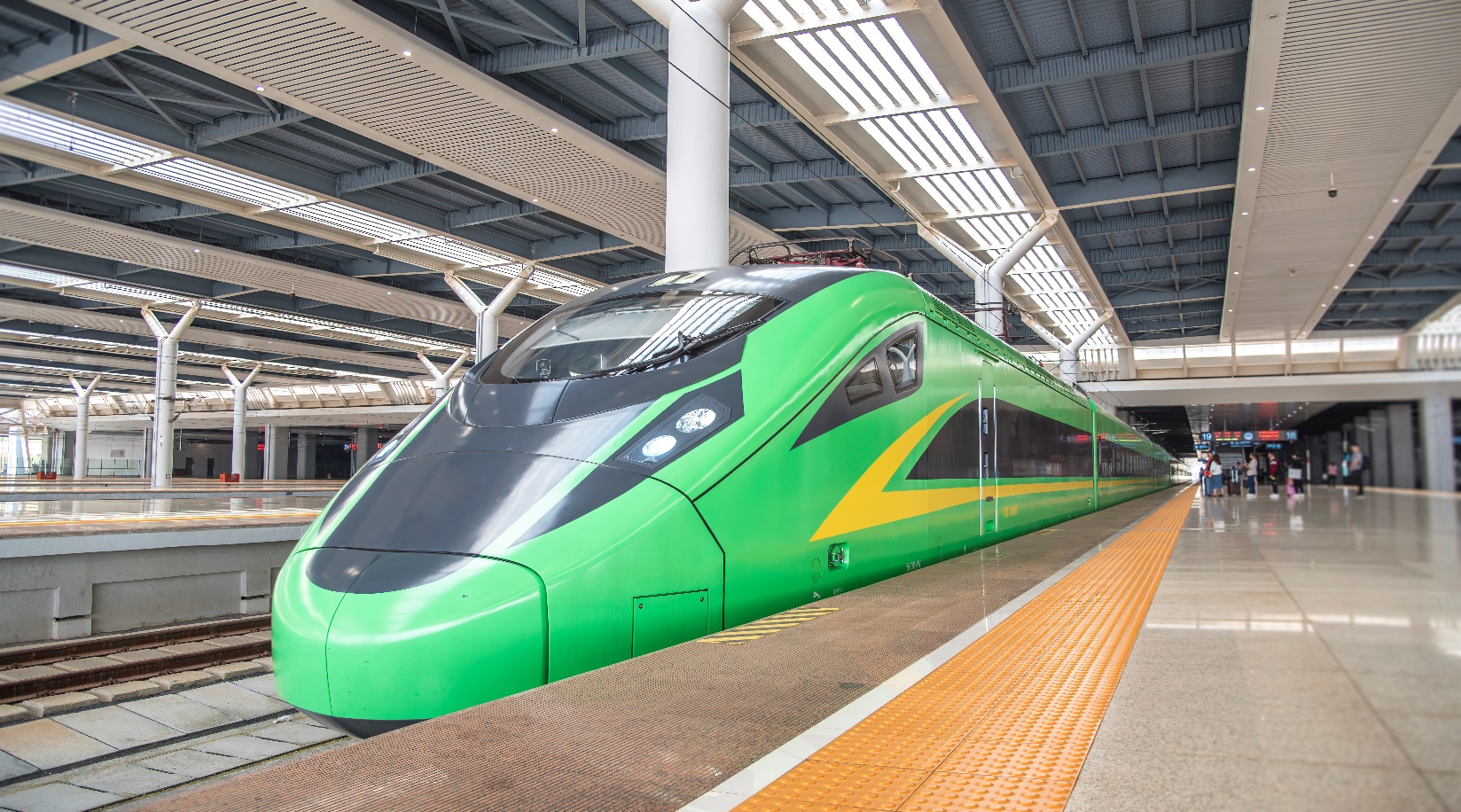 เที่ยง	 รับประทานอาหารกลางวัน ณ ภัตตาคารบ่าย 		นําท่านเดินทางสู่ เขาซีซาน ถึงเชิงเขา นำท่าน นั่งรถราง สู่ประตูทางเข้า จากนั้นเดินขึ้นบันไดเพื่อขึ้นสู่ ประตูมังกร ซึ่งถือกันว่าเป็นประตู แห่งโชคลาภและความมั่นคงเป็นประตูสิริมงคลตามความเชื่อของชาวจีนโบราณ ซึ่งกล่าวไว้ว่าใครได้เดินผ่านประตูนี้จะมีโชคลาภเพลิดเพลินกับทัศนียภาพที่ สวยงามของทะเลสาบเทียนฉือ 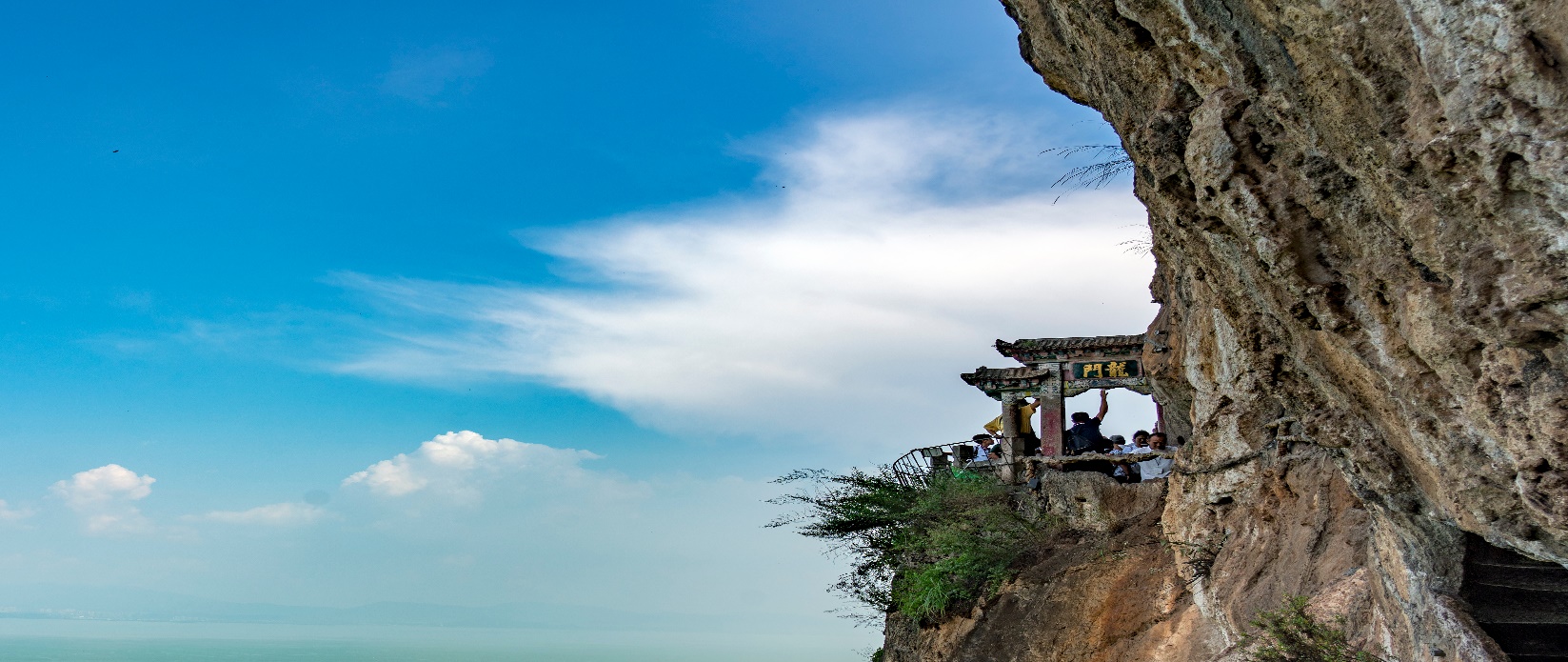  	จากนั้นนำท่านเดินทางสู่ ถนนคนเดินจิ้นปี้ลู่ อยู่ในใจกลางเมืองคุน-หมิง เนื่องจากตอนกลางของถนนมีซุ้มประตูม้าทองและซุ้มประตูไก่มรกตซึ่งภาษาจีนเรียกว่าจินหม่าและปี้จีจึงเอาคำย่อ “จินปี้”มาขนานนามถนนว่าจินปี้ลู่ซึ่งก็คือ“ถนน(ม้า)ทอง(ไก่)มรกต” ซุ้มจินหม่าและซุ้มปี้จีเริ่มสร้างขึ้นในรัชศกซวเต๋อราชวงศ์หมิง ถึงปัจจุบันนี้มีประวัติร่วม 400 ปี ในถนนย่านการค้าแห่งนี้ เป็นแหล่งเสื้อผ้าแบรนด์เนมทั้งของจีนและต่างประเทศ เครื่องประดับอัญมณีชั้นเยี่ยม ร้านเครื่องดื่ม ร้านอาหารพื้นเมือง และร้านขายของที่ระลึก ฯลฯ 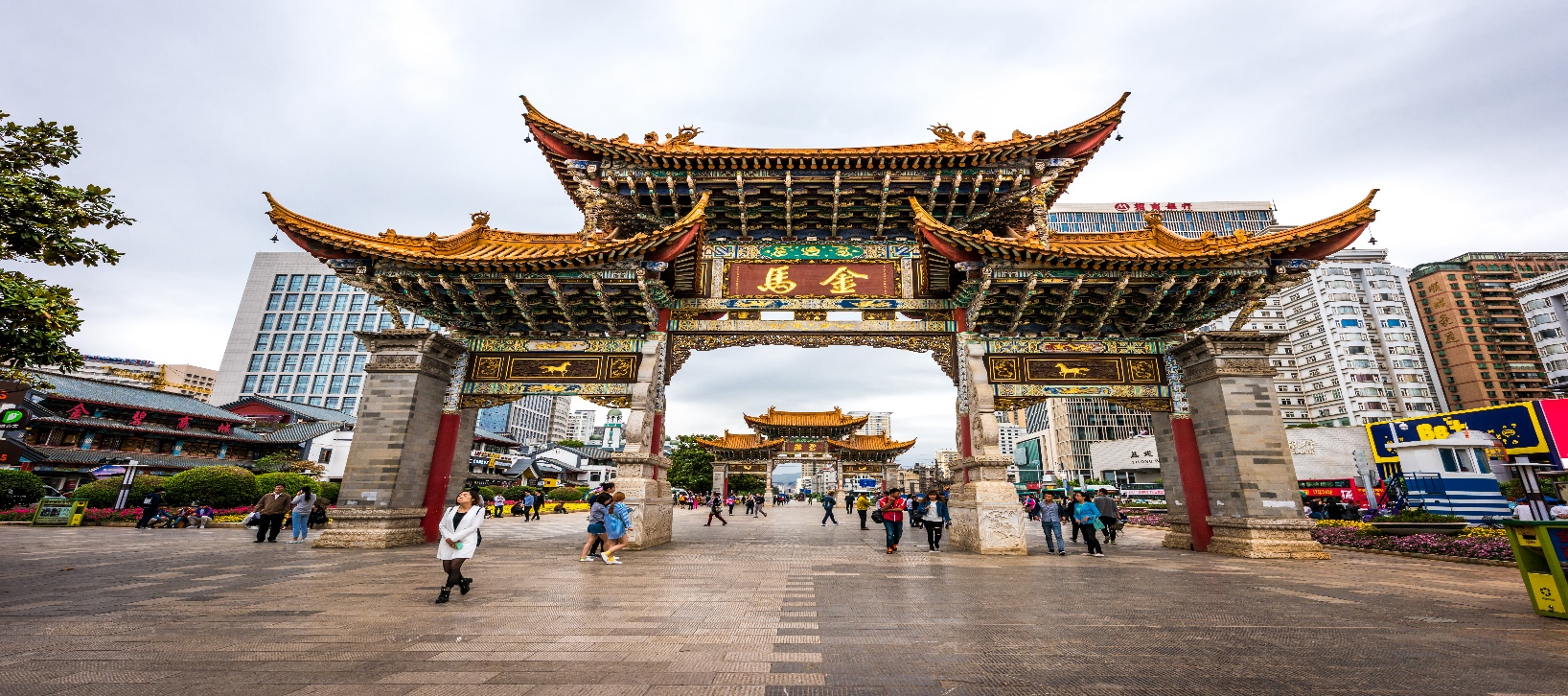 ค่ำ	 รับประทานอาหารค่ำ ณ ภัตตาคาร ลิ้มรสอาหารเมนูพิเศษ...อาหารกวางตุ้ง 	นำท่านพักที่  LONG WAY HOTEL หรือเทียบเท่า ระดับ 4 ดาวเช้า          	 รับประทานอาหารเช้า ณ ห้องอาหารของโรงแรมนำท่านเดินทางสู่ อุทยานป่าหิน (รวมรถราง)  (ใช้เวลาเดินทางประมาณ 1.30 ชั่วโมง) คนดั้งเดิมได้กล่าวไว้ว่า “ หากคุณมา เยือนคุนหมิงโดยปราศจาก การชมป่าหิน จะเป็นการเสียเวลาเปล่า ” เพราะแท้ที่จริงแล้ว ป่าหินเป็นหนึ่งในสถานที่ท่องเที่ยวสำคัญหนึ่งของมณฑลยูนนาน ทั้งยังเป็นป่าหินที่ใหญ่ที่สุดของโลก มีอาณาเขตกว้างขวางถึง 40,000 ไร่ ซึ่ง สมัยก่อนเป็นเพียงหินปูนที่อยู่ใต้ผืนน้ำแต่เมื่อเปลือกโลกเกิดการดันตัวสูงขึ้น จึงกลายเป็น ป่าหิน ที่ผุดขึ้นเหนือผืนดินและการกัดเซาะของสายฝนที่ตกลงมา ทำให้หินมีรูปทรงแตกต่างกันไป 		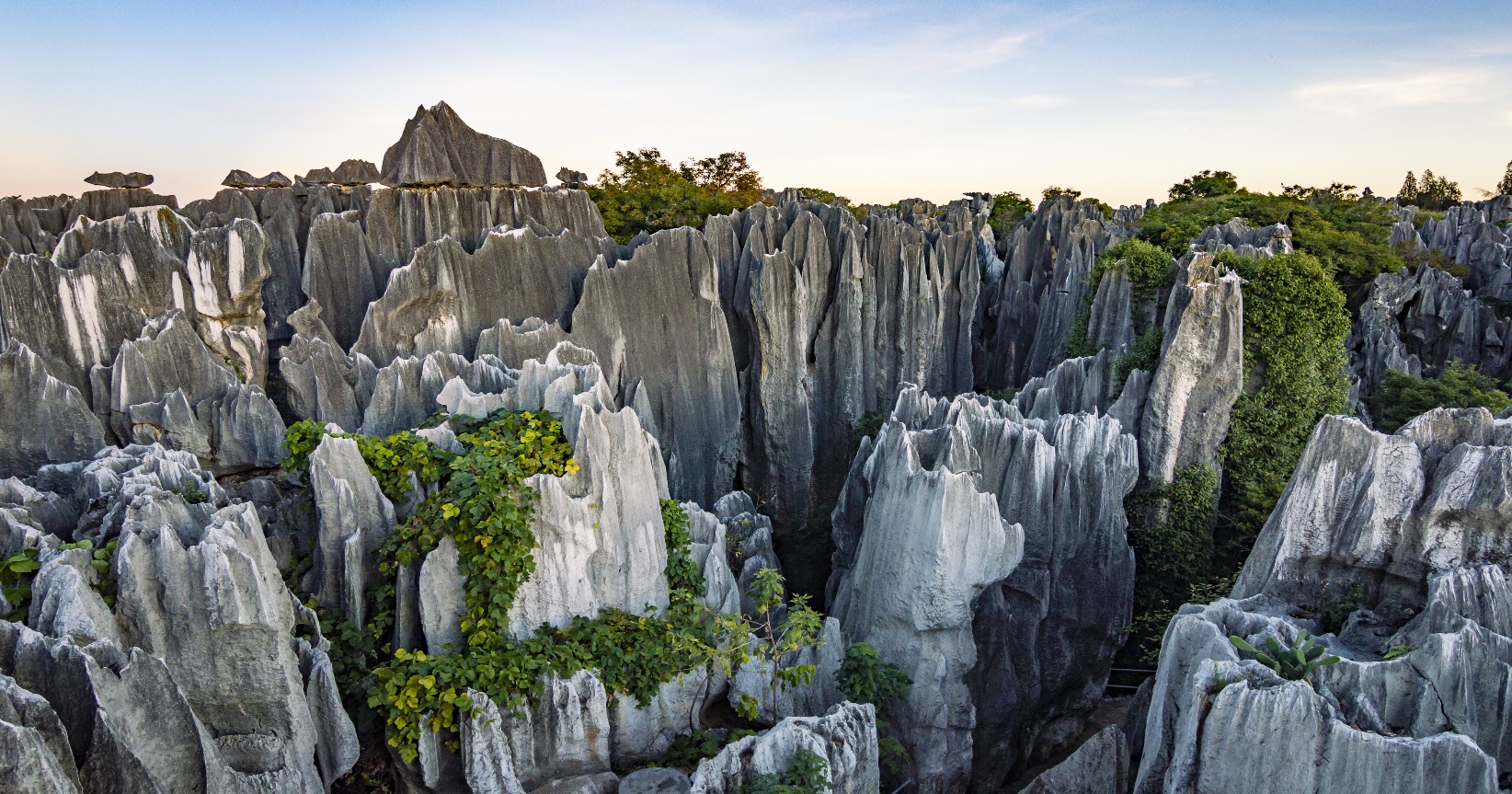 เที่ยง	 	 รับประทานอาหารกลางวัน ณ ภัตตาคาร  ลิ้มรสอาหารเมนูพิเศษ...เป็ดย่างอี๋เหลียงบ่าย	นำท่านเดินทางกลับสู่ตัวเมืองคุนหมิง จากนั้นนำท่านเที่ยวชมความงามของ ตำหนักทองจินเตี้ยน ซึ่งสร้างโดยแม่ทัพในสมัยราชวงศ์หมิง อดีตเคยเป็นที่พักของอู๋ซันกุ้ย “ ขุนศึกผู้ขายชาติ ” และนางงามเฉินหยวนหยวน เป็นตำหนักแห่งเดียวที่มีฝาผนังและหลังคาสร้างด้วยทองเหลืองถึง 380 ตัน จึงทำให้ตำหนักมีความสวยเด่น แลดูเสมือนทอง จึงได้ชื่อว่า “ตำหนักทอง” จึงนับได้ว่าเป็นตำหนักที่ใหญ่ที่สุดของจีน 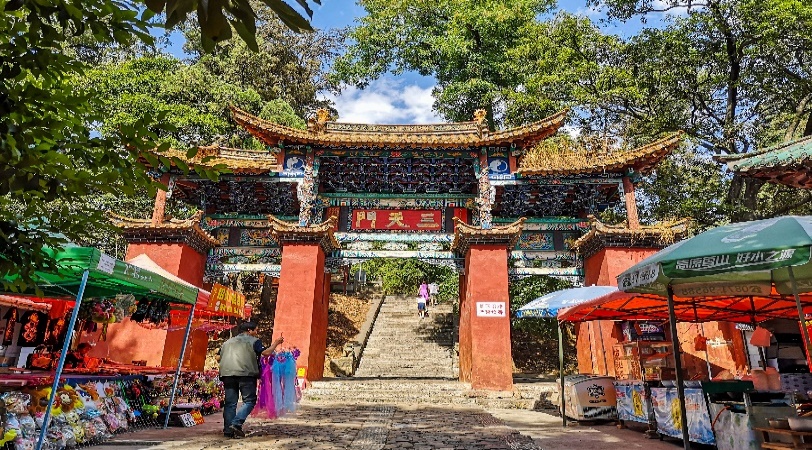 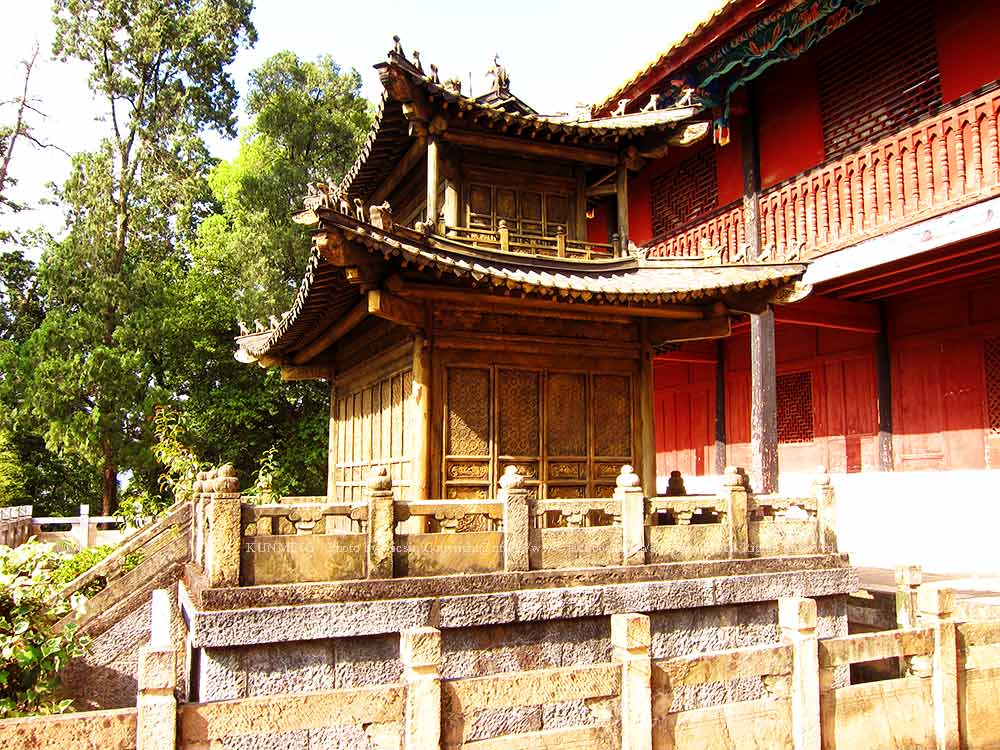 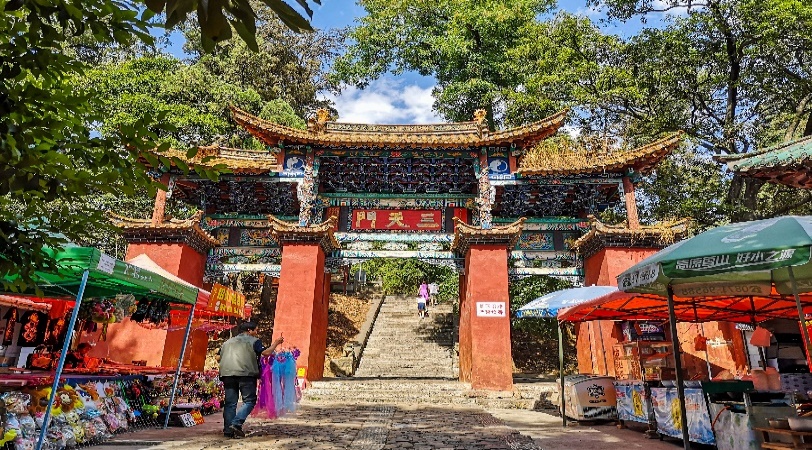 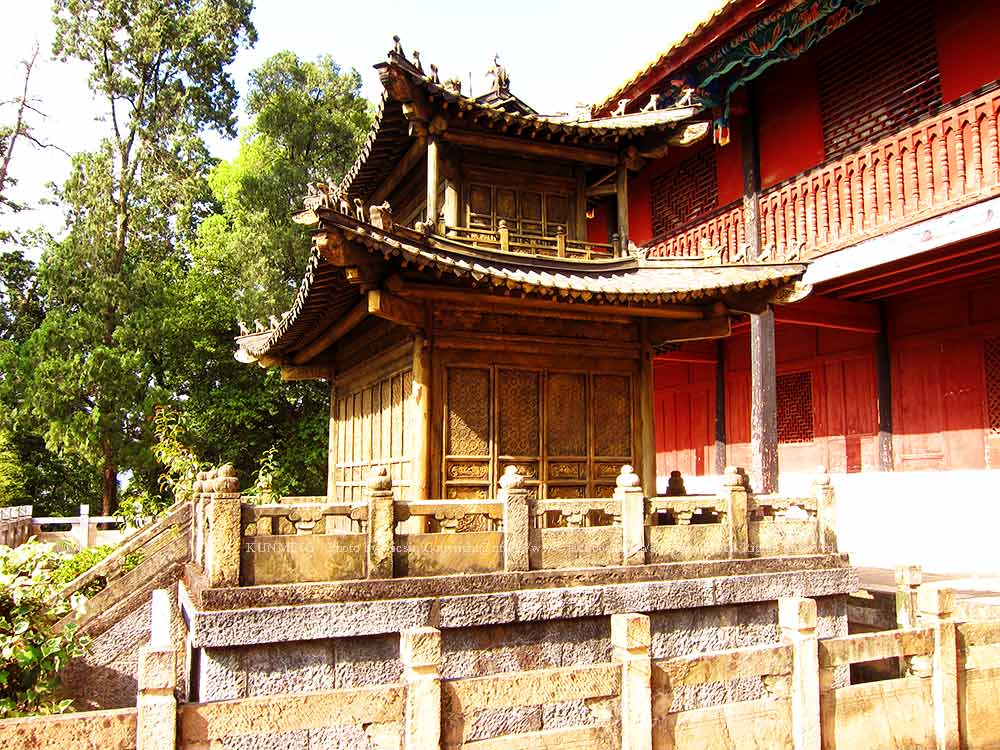  	นำท่านนมัสการสิ่งศักดิ์สิทธิ์ ณ วัดหยวนทง ซึ่งเป็น “วัดที่ใหญ่ที่สุดในนครคุนหมิง” มีประวัติความเป็นมายาวนานกว่า 1,200 ปี นำท่านนมัสการ พระพุทธรูปจำลอง ซึ่งอัญเชิญมาจากประเทศไทย  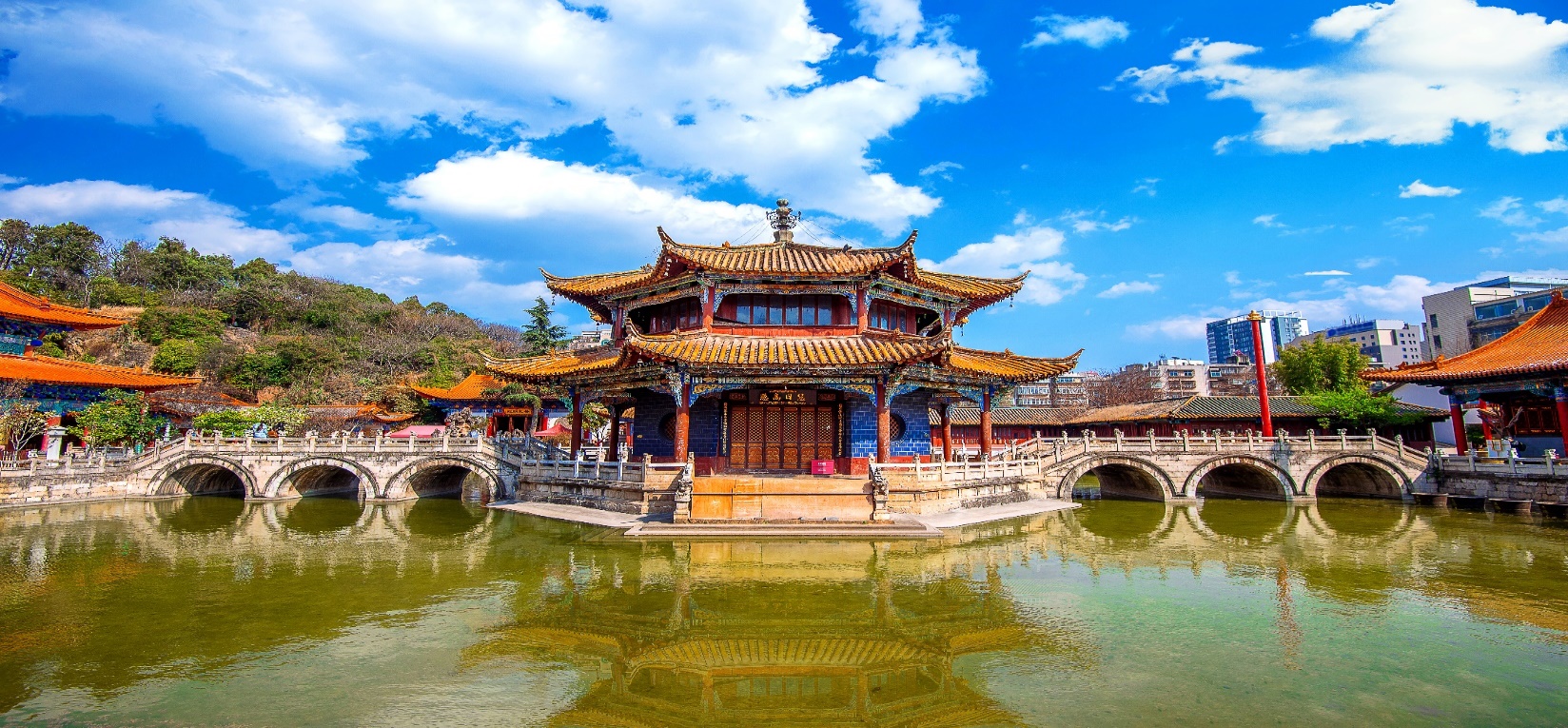 ค่ำ 	 รับประทานอาหารค่ำ ณ ภัตตาคาร ลิ้มรสอาหารเมนูพิเศษ...สุกี้เห็ด+น้ำจิ้มไทยรสเด็ด 	นำท่านพักที่  LONG WAY HOTEL หรือเทียบเท่า ระดับ 4 ดาวเช้า		 รับประทานอาหารเช้า แบบ SETBOX 	 	สมควรแก่เวลานำท่านเดินทางสู่สนามบินเพื่อกลับกรุงเทพฯ08.45 น.    	ออกเดินทางสู่ กรุงเทพฯ โดยสายการบิน KUNMING AIRLINES เที่ยวบินที่ KY8369 (บริการอาหารและเครื่องดื่มบนเครื่อง) หมายเหตุ: ขอสงวนสิทธิ์เปลี่ยนแปลงเวลาเดินทางของเที่ยวบินตามสายการบินนั้นๆ หรือเปลี่ยน  สายการบินเป็นสายการบินไทยแอร์เอเชีย,ไชนาอีสเทิร์นแอร์ไลน์ หรือสายการบินลัคกี้แอร์ ตามความเหมาะสมโดยไม่ต้อง แจ้งให้ทราบล่วงหน้า ทางบริษัทฯ จะถือผลประโยชน์ของลูกค้าเป็นสำคัญ10.20 น.		ถึง กรุงเทพฯ โดยสวัสดิภาพ พร้อมความประทับใจ......... ☺ ☺ ☺ ☺********ขอบคุณทุกท่านที่ใช้บริการ********☺ ☺ ☺ ☺ ซื่อสัตย์ จริงใจ ห่วงใย เน้นบริการ คืองานของเรา  ☺ ☺ ☺ ☺**หมายเหตุ: โปรแกรมและราคาสามารถเปลี่ยนแปลงได้ตามความเหมาะสมโดยไม่ต้องแจ้งให้ทราบล่วงหน้าทางบริษัทฯ จะถือผลประโยชน์ของลูกค้าเป็นสำคัญ*****ในกรณีที่ลูกค้าต้องออกตั๋วโดยสารภายในประเทศ (เครื่องบิน ,รถทัวร์ ,รถไฟ)  กรุณาติดต่อเจ้าหน้าที่ของบริษัทฯ เพื่อเช็คว่ากรุ๊ปมีการคอนเฟิร์มเดินทางก่อนทุกครั้ง เนื่องจากสายการบินอาจมีการปรับเปลี่ยนไฟล์ทบิน หรือเวลาบิน โดยไม่ได้แจ้งให้ทราบล่วงหน้า ทางบริษัทฯ จะไม่รับผิดชอบใด ๆ ในกรณี ถ้าท่านออกตั๋วภายในโดยไม่แจ้งให้ทราบและหากไฟล์ทบินมีการปรับเปลี่ยนเวลาบิน เพราะถือว่าท่านยอมรับในเงื่อนไขดังกล่าว***ค่าตั๋วเครื่องบินชั้นทัศนาจร ไป-กลับ พร้อมกรุ๊ป ตามที่ระบุไว้ในรายการเท่านั้น ตั๋วเครื่องบินที่ใช้เป็นแบบกรุ๊ปไม่สามารถเลือกที่นั่งล่วงหน้าได้  (ท่านจะได้รับที่นั่งแบบสุ่มเท่านั้น)ค่าภาษีสนามบินทุกแห่ง หากสายการบินมีการปรับราคาภาษีน้ำมันขึ้น ทางบริษัทฯ ขอสงวนสิทธิ์เก็บค่าภาษีน้ำมันเพิ่มตามความเป็นจริง ก่อนการเดินทาง**ราคาทัวร์นี้เช็คภาษีน้ำมัน ณ วันที่ 10 ม.ค.67 **ค่าวีซ่ากรุ๊ปท่องเที่ยวเข้าประเทศจีน (ผู้ถือหนังสือเดินทางไทย) ในกรณีที่ลูกค้ามีวีซ่าจีนอยู่แล้ว ทางบริษัทฯ  หักคืนค่า วีซ่ากรุ๊ปให้ท่านละ 900 บาท  ค่าโรงแรมระดับมาตรฐาน (พักห้องละ 2-3 ท่าน)กรณีห้อง TWIN BED (เตียงเดี่ยว 2 เตียง) ซึ่งโรงแรมไม่มีหรือเต็ม ทางบริษัทขอปรับเป็นห้อง DOUBLE BED แทนโดยมิต้องแจ้งให้ทราบล่วงหน้า หรือ หากต้องการห้องพักแบบ DOUBLE BED ซึ่งโรงแรมไม่มีหรือเต็ม ทางบริษัทขอปรับเป็นห้อง TWIN BED แทนโดยมิต้องแจ้งให้ทราบล่วงหน้า เช่นกัน กรณีพักแบบ TRIPLE ROOM  3 ท่าน 1 ห้อง ท่านที่ 3 อาจเป็นเสริมเตียง หรือ SOFA BED หรือ เสริมฟูกที่นอน ทั้งนี้ขึ้นอยู่กับรูปแบบการจัดห้องพักของโรงแรมนั้นๆค่าอาหาร ตามที่ระบุไว้ในรายการค่ายานพาหนะ และค่าธรรมเนียมเข้าชมสถานที่ต่างๆ ตามที่ระบุไว้ในรายการน้ำหนักสัมภาระ ท่านละไม่เกิน 20 กิโลกรัม จำนวนท่านละ 1 ใบ   สัมภาระติดตัวขึ้นเครื่องได้ 1 ชิ้น ต่อท่าน น้ำหนักต้องไม่เกิน 7 กิโลกรัม, ค่าประกันวินาศภัยเครื่องบินตามเงื่อนไขของแต่ละสายการบินที่มีการเรียกเก็บค่าประกันอุบัติเหตุระหว่างการเดินทาง ท่านละไม่เกิน 1,000,000 บาท (ค่ารักษาพยาบาล 500,000 บาท) คุ้มครองผู้เอาประกันที่มีอายุตั้งแต่ 1 เดือนขึ้นไป และผู้เอาประกันอายุระหว่าง 1 เดือน ถึง 15 ปี และผู้ที่มีอายุสูงกว่า 70 ปี ขึ้นไป ค่าชดเชยทั้งหลายตามกรมธรรม์จะลดลงเหลือเพียงครึ่งหนึ่งของค่าชดเชยที่ระบุไว้ในกรมธรรม์ทั้งนี้ย่อมอยู่ในข้อจำกัดที่มีการตกลงไว้กับบริษัทประกันชีวิต ในการเคลมประกันทุกกรณี ต้องมีใบเสร็จ และมีเอกสารรับรองทางการแพทย์ หรือจากหน่วยงานที่เกี่ยวข้องการประกันไม่คุ้มครองกรณีที่เสียชีวิต หรือ เจ็บป่วยทางร่างกายด้วยโรคประจำตัว, การติดเชื้อ, ไวรัส, ไส้เลื่อน, ไส้ติ่ง, อาการที่เกี่ยวข้องกับการติดยา, โรคติดต่อทางเพศสัมพันธ์, การบาดเจ็บจากความเสียหายโดยเจตนา, การฆ่าตัวตาย, เสียสติ, ตกอยู่ภายใต้อำนาจของสุรายาเสพติด, บาดเจ็บจากการทะเลาะวิวาท การแท้งบุตร, การบาดเจ็บเนื่องมาจากอาชญากรรม, จลาจล, นัดหยุดงาน, การก่อการร้าย การยึดพาหนะ และการปล้นอากาศยาน (Terrorism, Hijack, Skyjack) และ อื่นๆตามเงื่อนไขในกรมธรรม์อัค่าบริการดังกล่าว (ข้อ 1-8) เป็นค่าบริการเฉพาะผู้เดินทางที่เป็นชาวไทยเท่านั้น!!!ตค่าทำหนังสือเดินทางทุกประเภทค่าดำเนินการคัดกรองตรวจหาเชื้อ RT-PCR หรือ ATK ในกรณีที่ประเทศจีนต้องให้ตรวจค่าใช้จ่ายอื่นๆ ที่นอกเหนือจากรายการระบุ เช่น ค่าใช้จ่ายส่วนตัวอื่นๆ ฯลฯกรุณาเตรียมค่าทิปหัวหน้าทัวร์,ไกด์และคนขับรถ รวม  1,500 บาทต่อคน (เด็กชำระทิปเท่ากับผู้ใหญ่) ค่าภาษีมูลค่าเพิ่ม VAT 7 % และหักภาษี ณ ที่จ่าย 3 % ในกรณีที่ลูกค้าต้องการใบเสร็จรับเงินที่ถูกต้อง จะต้องบวกค่าภาษีมูลค่าเพิ่ม และหัก ณ ที่จ่าย จากยอดขายจริงทั้งหมดเท่านั้น และโปรดแจ้งทางบริษัทฯ จะออกให้ภายหลัง ขอสงวนสิทธิ์ออกใบเสร็จที่ถูกให้กับบริษัททัวร์เท่านั้นค่าวีซ่าจีน และ ลาว สำหรับชาวต่างชาติค่าธรรมเนียมน้ำมันและภาษีสนามบิน ในกรณีที่สายการบินมีการปรับขึ้นราคา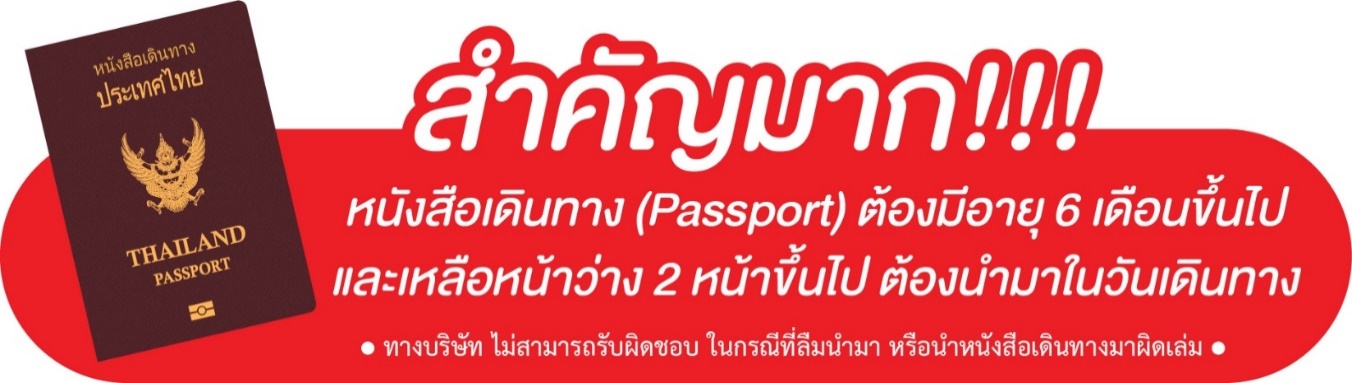 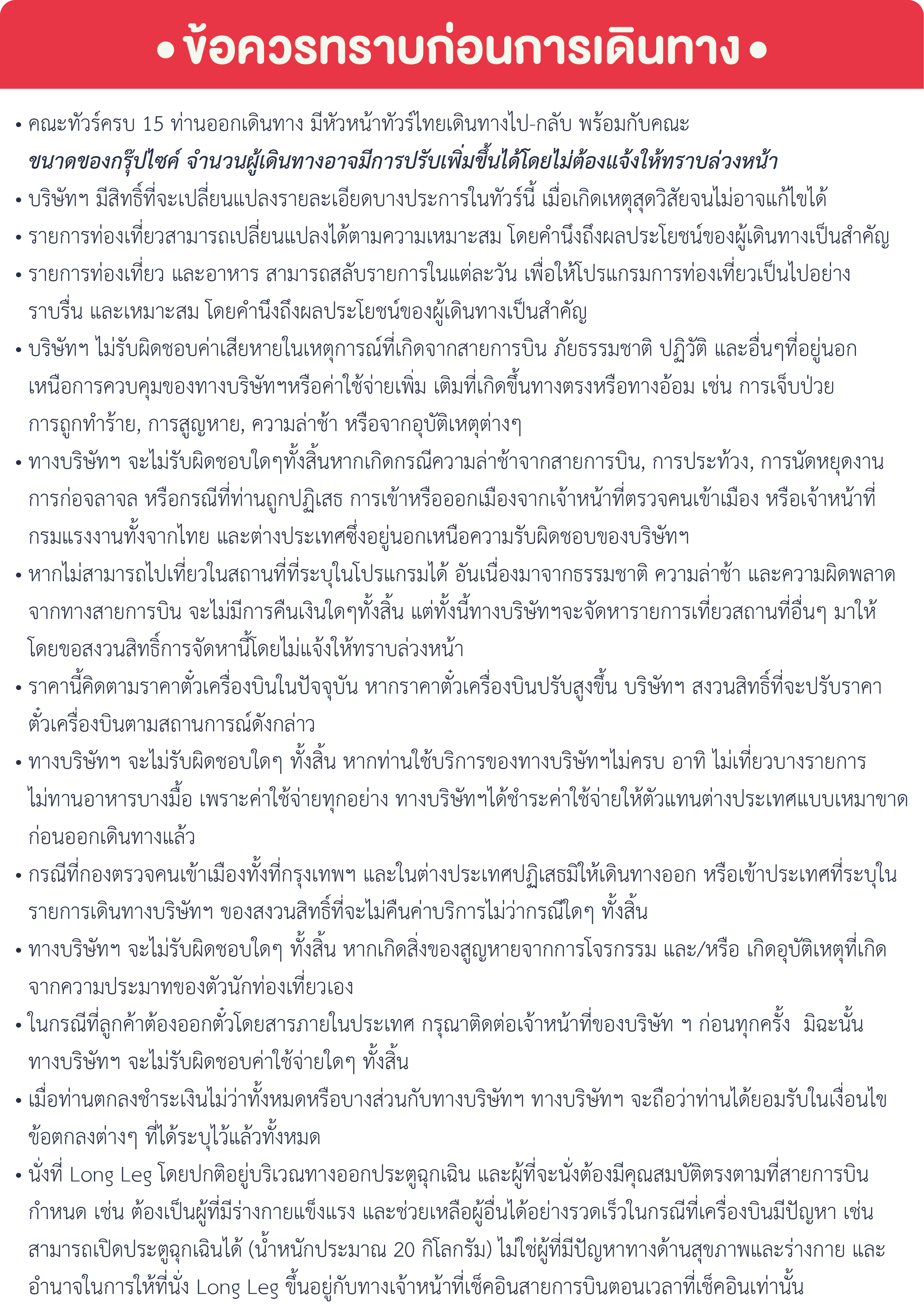 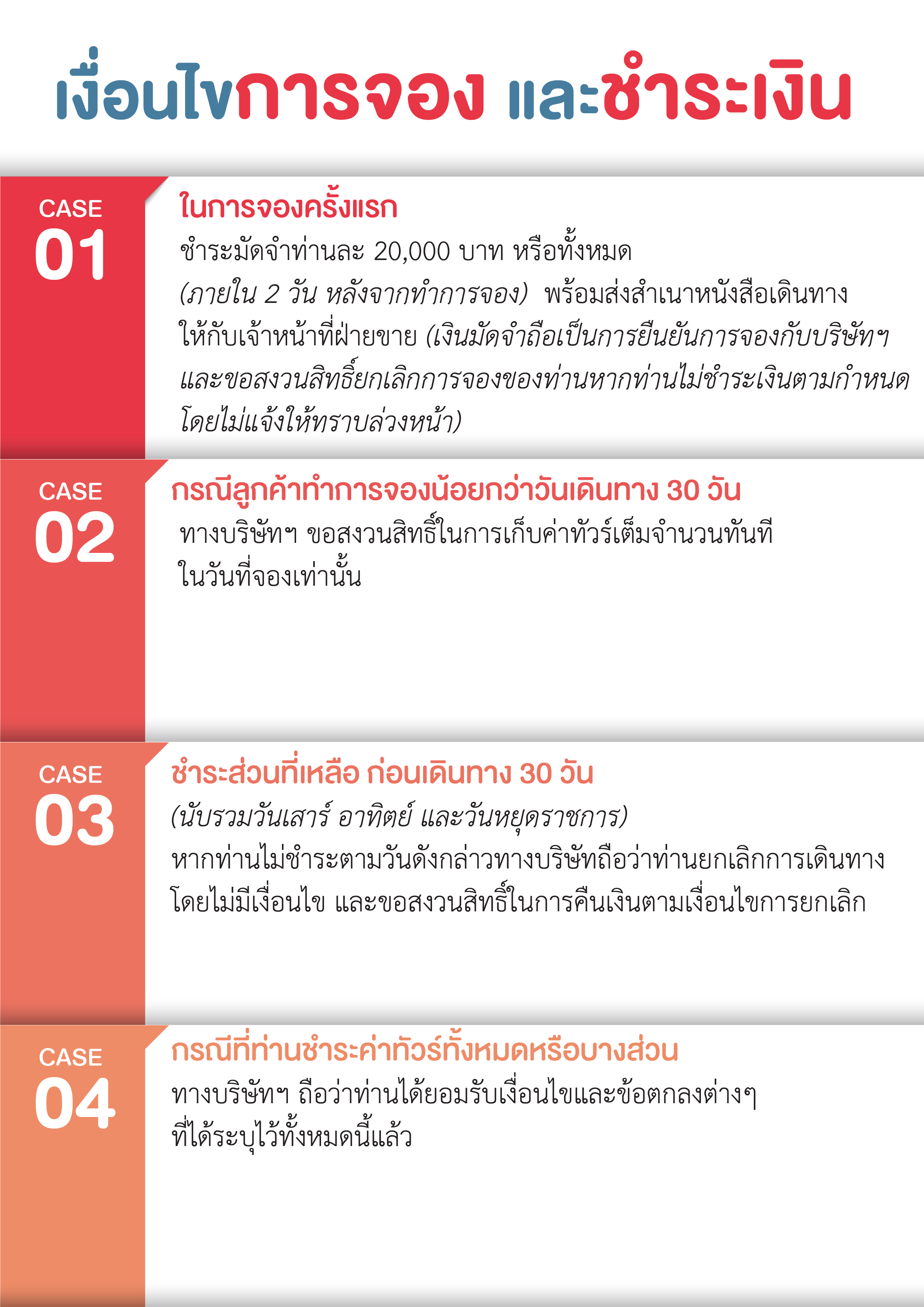 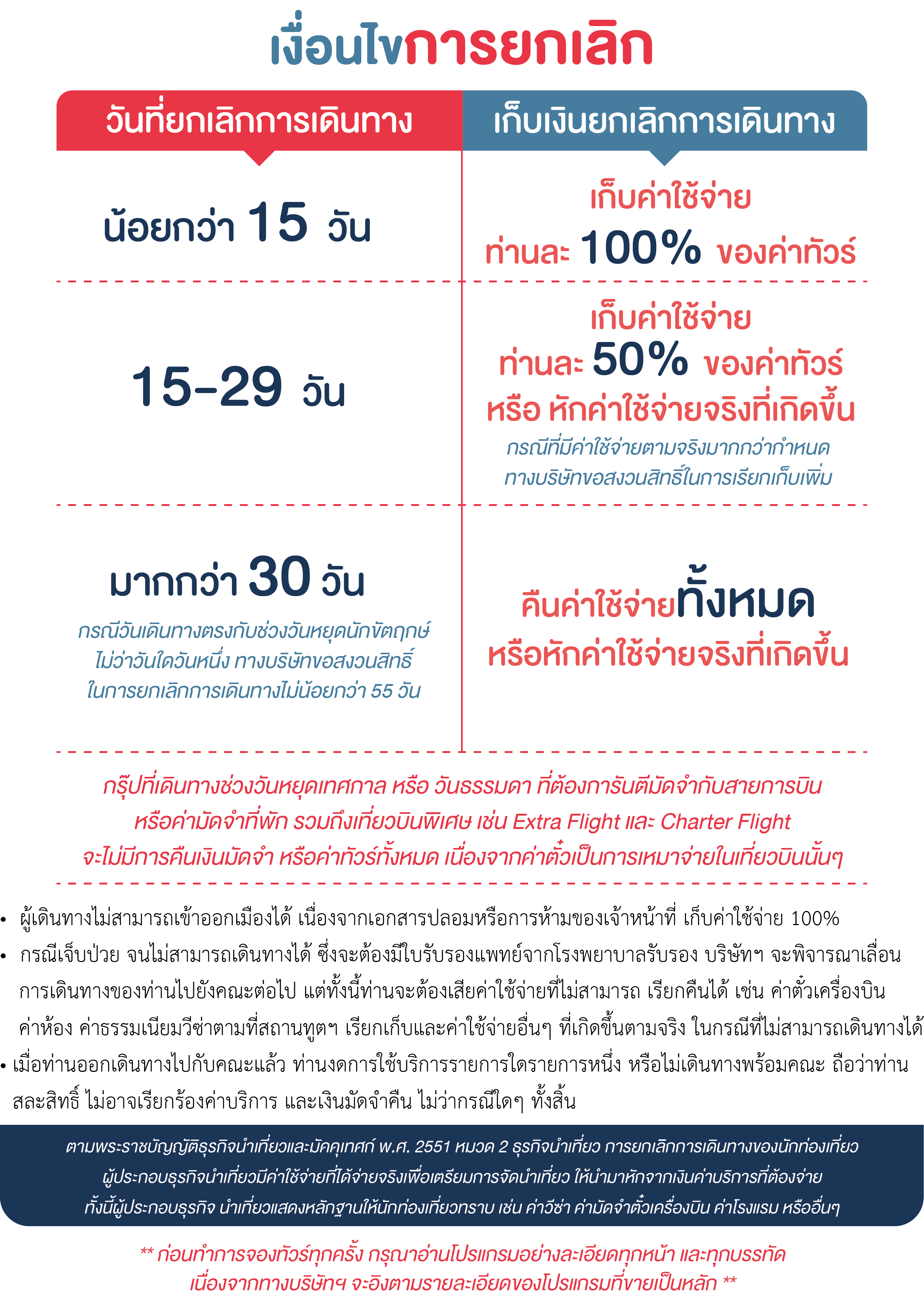 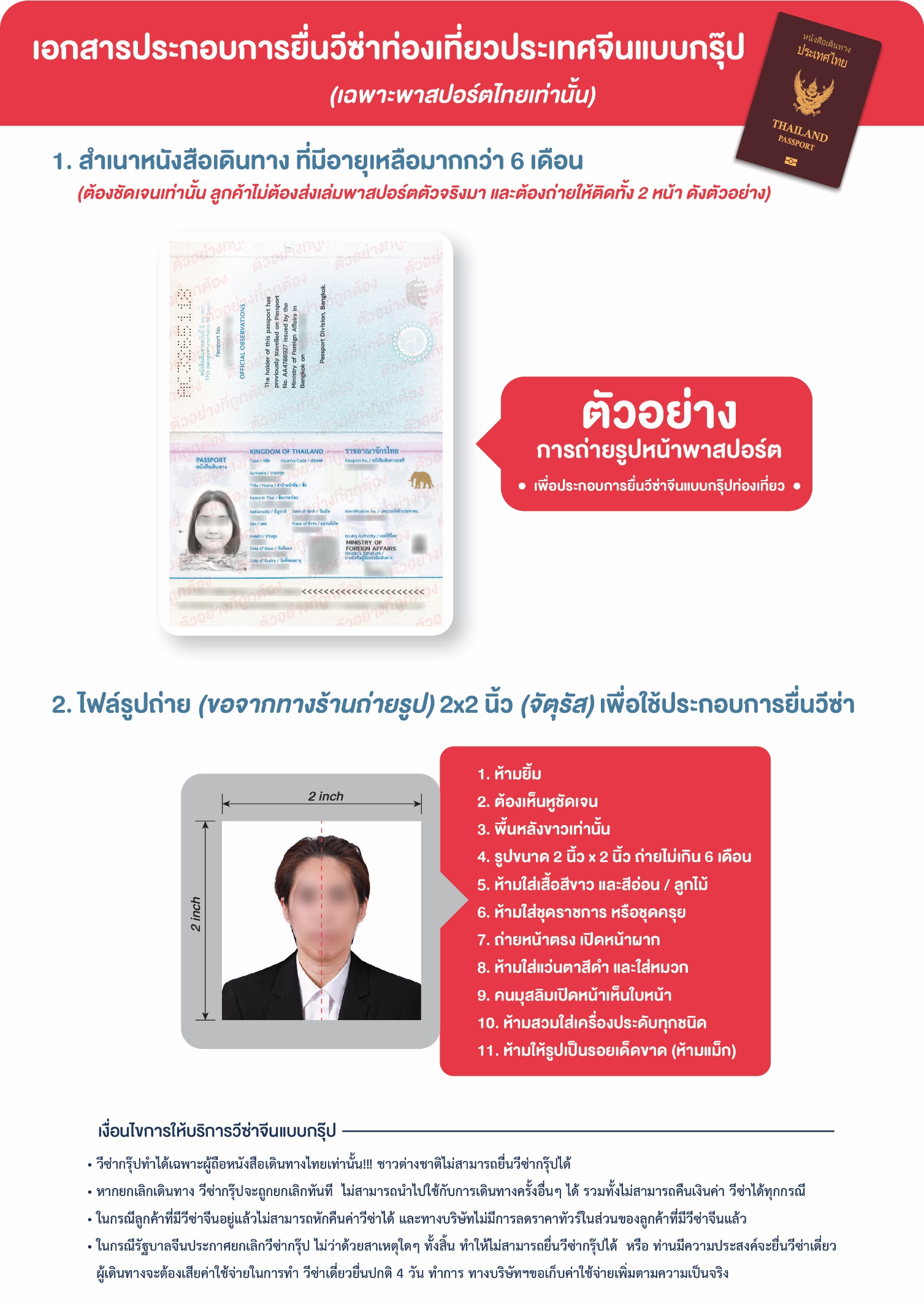 วันที่กำหนดการเช้าเที่ยงเย็นโรงแรม1กรุงเทพฯ – อุดรธานี (TG004:12.30-13.40) /(FD3358:12.00-13.10) – สะพานมิตรภาพไทย-ลาว – นครหลวงเวียงจันทน์ – พระธาตุหลวง – วัดศรีเมือง –ประตูชัยXXLE THATLUANG D’OR BOUTIQUE HOTELหรือเทียบเท่า2เวียงจันทน์ – นั่งรถไฟความเร็วสูง – บ่อเต็น – บ่อหาน – เมืองเชียงรุ่ง (สิบสองปันนา) – เมืองใหม่ 9 จอง 12 เชียง – ถนนคนเดินสิบสองปันนาVIENNA HOTEL หรือเทียบเท่า3ตลาดเช้าไทลื้อ – หมู่บ้านโบราณไทลื้อ “ม่านหัวนา”   – สวนป่าดงดิบ (โชว์นกยูง – หมู่บ้านเผ่าไอ้นี – น้ำตกเก้ามังกร) – วัดหลวงเมืองลื้อ – โชว์พาราณสี VIENNA HOTEL   หรือเทียบเท่า4สิบสองปันนา – นั่งรถไฟความเร็วสูง – คุนหมิง – เขาซีซาน – ประตูมังกร (รวมรถราง) – ถนนคนเดินจิ้นปี้ลู่LONG WAY HOTEL   หรือเทียบเท่า5อุทยานป่าหิน (รวมรถราง) – ตำหนักทอง  – วัดหยวนทง LONG WAY HOTEL   หรือเทียบเท่า6คุนหมิง – กรุงเทพฯ (KY8369 : 08.45-10.20 ) / (FD583 : 12.30-13.50)  XXกรุณาเตรียมค่าทิปหัวหน้าทัวร์,ไกด์และคนขับรถ จำนวน 1,500 บาท/คน ตลอดการเดินทางกรุณาเตรียมค่าทิปหัวหน้าทัวร์,ไกด์และคนขับรถ จำนวน 1,500 บาท/คน ตลอดการเดินทางกรุณาเตรียมค่าทิปหัวหน้าทัวร์,ไกด์และคนขับรถ จำนวน 1,500 บาท/คน ตลอดการเดินทางกรุณาเตรียมค่าทิปหัวหน้าทัวร์,ไกด์และคนขับรถ จำนวน 1,500 บาท/คน ตลอดการเดินทางกรุณาเตรียมค่าทิปหัวหน้าทัวร์,ไกด์และคนขับรถ จำนวน 1,500 บาท/คน ตลอดการเดินทางกรุณาเตรียมค่าทิปหัวหน้าทัวร์,ไกด์และคนขับรถ จำนวน 1,500 บาท/คน ตลอดการเดินทางอัตราค่าบริการ (ราคาต่อท่าน)วันเดินทาง  ราคาทัวร์ผู้ใหญ่ พักห้องละ 2-3 ท่าน(15 ท่านออกเดินทาง)พักเดี่ยวจ่ายเพิ่มไม่รวมตั๋วเครื่องบิน2 – 7 มีนาคม 256734,999 บาท/ท่าน5,000 บาท/ท่าน29,999 บาท/ท่าน9 - 14 มีนาคม 256735,999 บาท/ท่าน5,000 บาท/ท่าน26,999 บาท/ท่าน16 - 21 มีนาคม 256735,999 บาท/ท่าน5,000 บาท/ท่าน26,999 บาท/ท่าน23 - 28 มีนาคม 256735,999 บาท/ท่าน5,000 บาท/ท่าน26,999 บาท/ท่าน20 - 25 เมษายน 256735,999 บาท/ท่าน5,000 บาท/ท่าน26,999 บาท/ท่าน11 - 16 พฤษภาคม 256736,999 บาท/ท่าน5,000 บาท/ท่าน27,999 บาท/ท่าน18 - 23 พฤษภาคม 256736,999 บาท/ท่าน5,000 บาท/ท่าน27,999 บาท/ท่าน25 - 30 พฤษภาคม 256736,999 บาท/ท่าน5,000 บาท/ท่าน27,999 บาท/ท่าน8 - 13 มิถุนายน 256736,999 บาท/ท่าน5,000 บาท/ท่าน27,999 บาท/ท่าน15 - 20 มิถุนายน 256736,999 บาท/ท่าน5,000 บาท/ท่าน27,999 บาท/ท่าน22 - 27 มิถุนายน 256736,999 บาท/ท่าน5,000 บาท/ท่าน27,999 บาท/ท่าน6 – 11 กรกฎาคม 256737,999 บาท/ท่าน5,000 บาท/ท่าน28,999 บาท/ท่าน13 – 18 กรกฎาคม 256737,999 บาท/ท่าน5,000 บาท/ท่าน28,999 บาท/ท่าน3 – 8 สิงหาคม 256737,999 บาท/ท่าน5,000 บาท/ท่าน28,999 บาท/ท่าน17 – 22 สิงหาคม 256737,999 บาท/ท่าน5,000 บาท/ท่าน28,999 บาท/ท่าน24 – 29 สิงหาคม 256737,999 บาท/ท่าน5,000 บาท/ท่าน28,999 บาท/ท่าน7 – 12 กันยายน 256736,999 บาท/ท่าน5,000 บาท/ท่าน27,999 บาท/ท่าน14 – 19 กันยายน 256736,999 บาท/ท่าน5,000 บาท/ท่าน27,999 บาท/ท่าน21 – 26 กันยายน 256736,999 บาท/ท่าน5,000 บาท/ท่าน27,999 บาท/ท่าน19 – 24 ตุลาคม 256737,999 บาท/ท่าน5,000 บาท/ท่าน28,999 บาท/ท่าน26 – 31 ตุลาคม 256737,999 บาท/ท่าน5,000 บาท/ท่าน28,999 บาท/ท่าน